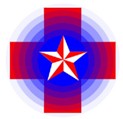 TRUE MEDICAL IMAGINGPatient Name: 		Chart Number: 	Have you ever had heart  surgery?__ 	If so, what month, date, and  year?__ 	Do you have a pacemaker? 	Have you ever had any form of Brain Surgery?_ 	_ 	If so, what month, date, and  year?__ 	Do you have aneurysm clips?__ 	Are these aneurysm clips MRI safe?_ 	Do you carry a card that specifies that the clips are MRI safe?_ 	Do you have pacing wires?__ 	Do you have Cardiac Valves that are not MRI safe?_ 	_ 		_ 	Patient Signature	Date_ 		_ 	Technologist Signature	DateTO BE COMPLETED BY SCANNING TECHNOLOGIST100% Veteran Owned and Operated	R 052216